                                                                                           «Утверждаю»:                                                                                           «___» _____ 2019 г.                                                                                            Директор школы: _____                                                                                           Пономарева Н.С.Режим работы оздоровительного лагеря с дневным пребыванием детей                                                                                                                                        «Утверждаю»:                                                                                              «___» _____ 2019 г.                                                                                              Директор школы: ____                                                                                              Пономарева  Н.С.Список детей, посещающих летний оздоровительный лагерь с дневным пребыванием                                                                          «Утверждаю»:                                                                                              «___» _____ 2019 г.                                                                                              Директор школы: ____                                                                                              Пономарева Н.С.                                                                                              Мед. работник: ______Список детей, посещающих летний оздоровительный лагерь с дневным пребыванием«Утверждаю»:                                                                                              «___» _____ 2019 г.                                                                                              Директор школы: ____                                                                                              Пономарева Н. С.Список отряда «Экипаж»1. Гусельникова Глафира2. Епанова Юлия3. Кетов Кирилл4. Куксова Евгения5. Надымов Андрей6. Нечаева Анастасия7. Нечаев Фрол8. Петрова Анастасия9. Петрова Вероника10. Тупицын Антон11. Тупицын Константин12. Тупицына Ксения13. Хромцов Александр14. Хромцов Денис15. Хромцов Станислав16. Яборов Михаил  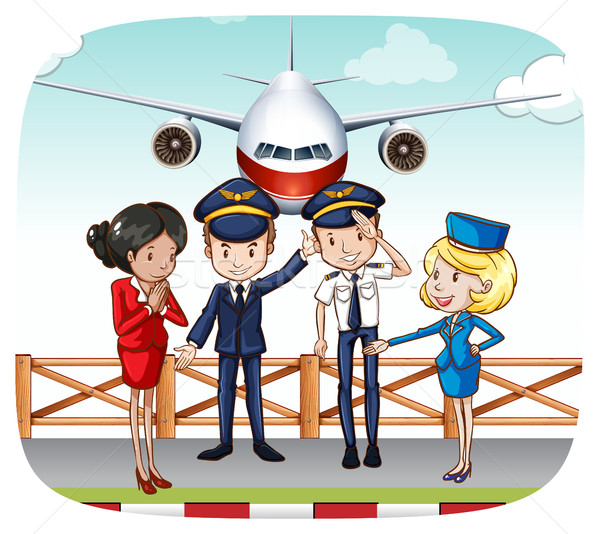 «Утверждаю»:                                                                                              «___» _____ 2019 г.                                                                                              Директор школы: ____                                                                                              Пономарева Н. С.Список отряда «Светлячок»1. Данцева Анна2. Караваев Иван3. Кетов Никита4. Надымова Дарья5. Нечаева Анастасия6. Нечаева Анна7. Нечаева Владислава8. Никонов Александр9. Нисова Елизавета10. Петрова Милана11. Рочева Алина12. Тупицын Дмитрий Е.13. Тупицын Дмитрий Ю.14. Тупицын Кирилл15. Хромцова Ирина16. Шипицына Ольга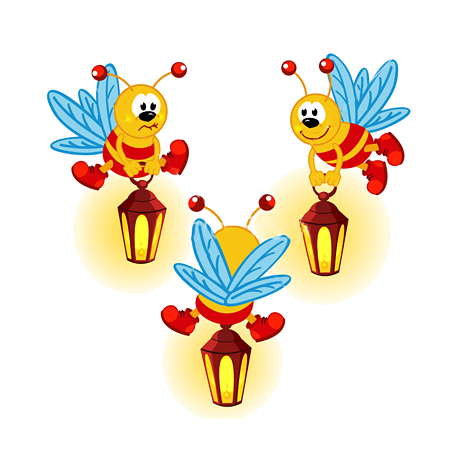 «Утверждаю»:                                                                                              «___» _____ 2019 г.                                                                                              Директор школы: ____                                                                                              Пономарева Н. С.Список отряда «Апельсин»1. Аникин Михаил2. Гусельникова Ксения3. Коньшина Вероника4. Коньшина Глафира5. Ладанова Елизавета6. Лунегов Антон7. Нисов Дмитрий8. Плотников Антон9. Пономарева Арина10. Серпионов Степан11. Тупицын Денис12. Тупицына София13. Харина Карина14. Хозяшева Алина15. Хромцов Матвей16. Шипицына Юлия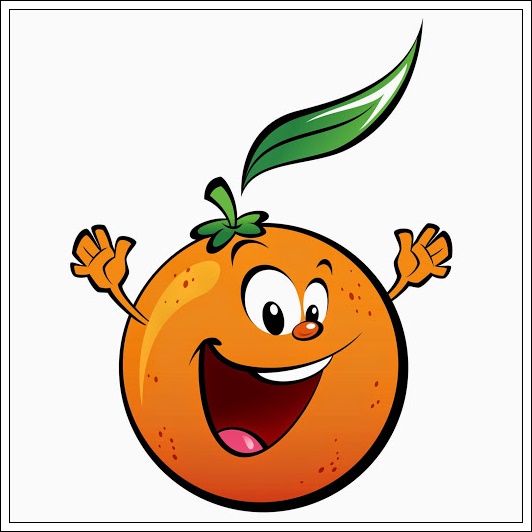 «Утверждаю»:                                                                                              «___» _____ 2019 г.                                                                                              Директор школы: ____                                                                                              Пономарева Н. С.Список отряда «Кристалл»1. Вилесова Елена2. Кетов Станислав3. Кольчурин Артемий4. Кудымов Алексей5. Кудымова Яна6. Надымов  Владислав7. Нечаева Елизавета8. Серпионов Вячеслав9. Тупицын Дмитрий10. Тупицына Елизавета11. Тупицына Кристина12. Тупицын Никита13. Хромцова Дарья14. Шипицына Валентина15. Шипицына Ирина16. Яборова Александра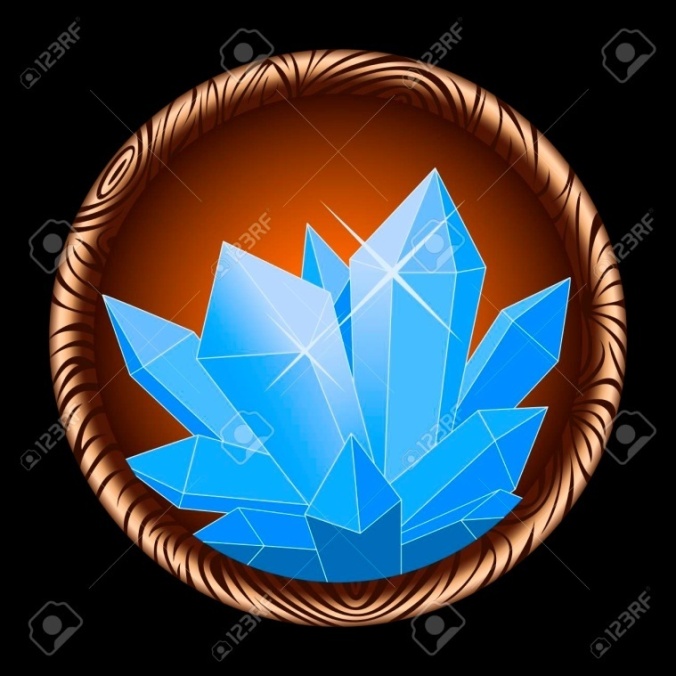 Муниципальное бюждетное общеобразовательное учреждение «Гуринская средняя общеобразовательная школа»«УТВЕРЖДАЮ»Директор школы:________ Пономарева Н. С.«_____»_____________2019 г.Программалагеря с дневным пребыванием детей «Счастливые дети»Возраст детей: 7-11 лет                                                Срок реализации программы: июнь 2019 г.2019 г.Информационная картаДевиз лагеря:Мы – короли своего королевства,И наша страна называется «Детство».Песня:По небу плывут облака В какую-то дальнюю даль На них как подушки в пуховых боках Моя уплывает печаль А сверху на тех облаках Живет нерасплаканный дождь Он смотрит на землю в пурпурных очках Мой маленький призрачный вождь Припев: А за облаками синее небо Снежных королев ледяные страны Мир, в котором Кая так любит Герда Мир, когда горчишники ставит мама. А за облаками красные горы Розовым коням заплету я гривы Мир, в котором детство уходит морем, Светлою мечтою неторопливой Летят и летят облака Где детство осталось мое Где держится небо на тонких ногах Где мама стирает белье Они улетают как дым Теряясь в волшебной реке Где папа остался таким молодым И держит меня на руке Припев А на небосклоне синем-пресинем Месяц появился желтый и яркий Мир когда декабрь пропах мандарином А на новый год под елкой подарки Улетело детство в дальние дали Тот волшебный край не найти на карте Мир когда в снежки во дворе играли Мир когда подснежники дарят в марте А за облаками спрятались горы Алых парусов не видно в заливе Мир, в котором детство уходит морем, Светлою мечтою неторопливой По небу плывут облака…Пояснительная записка.В системе непрерывного образования каникулы в целом, а летние в особенности, играют весьма важную роль для развития, воспитания и оздоровления детей.Летний отдых – это не только социальная защита, это период, когда дети могут «сделать свою жизнь» полной интересных знакомств, полезных увлечений и занятий, могут научиться петь, танцевать, играть, с пользой провести свободное время. Лето - наилучшая пора для общения с природой, постоянная смена впечатлений, встреча с неизвестными уголками природы. Это время, когда дети имеют возможность снять психологическое напряжение, накопившееся за год, внимательно посмотреть вокруг себя и увидеть, что удивительное рядом. Именно такие возможности для каждого ребёнка открывают детские оздоровительные площадки с дневным пребыванием.Воспитательная ценность системы летнего отдыха состоит в том, что она создаёт условия для педагогически целесообразного, эмоционально привлекательного досуга школьников, восстановления их здоровья, удовлетворения потребностей в новизне впечатлений, творческой самореализации, общении и самодеятельности в разнообразных формах, включающих труд, познание, искусство, культуру, игру и другие сферы возможного самоопределенияКак свидетельствуют исследования занятости детей в летний период, не все дети имеют возможность поехать в загородные лагеря, выехать к родственникам. Большой процент детей остаётся не охваченным организованной деятельностью. Предоставленные сами себе дети подвержены влиянию улицы, дорожно-транспортным происшествиям, несчастным случаям, они невольно попадают в группы риска. Всё это и натолкнуло на создание программы организации летнего отдыха детей.     	Педагоги-воспитатели МБОУ «Гуринская СОШ» имеют достаточный потенциал, опыт организации летней оздоровительной площадки.Концепция программы.Истина гласит, что  только здоровый человек с хорошим самочувствием, психологической устойчивостью, высокой нравственностью способен быть счастливым, активно жить, успешно преодолевая различные трудности и достигая успехов в любой деятельности. Поэтому родителей, педагогов волнуют вопросы воспитания здорового, физически крепкого ребёнка и развития в нем творческих  способностей. Учитывая всё вышесказанное,  педагогический коллектив летнего оздоровительного лагеря ставит перед собой следующие цели  и задачи: Цели и задачи программы.Цель программы: организация полноценного и безопасного летнего оздоровительного отдыха детей.Задачи:создать необходимые условия для организации содержательного отдыха детей;развивать познавательную активность, творческий и интеллектуальный потенциал детей;укрепить навыки здорового образа жизни;формировать навыки общения и толерантности;расширить и углубить знания детей о родном крае, его истории, достопримечательностях, людях. Возраст участников программы.Программа рассчитана на детей от 7 до 11 лет.Наполняемость площадки:обучающиеся 1-4 классов – 64 человека,4 отряда.При комплектовании особое внимание уделяется детям из малообеспеченных, неполных семей, а также детям, находящимся в трудной жизненной ситуации.В ЛДП дети принимаются через медицинский осмотр состояния здоровья детей, заявлений от родителей.Срок реализации программыИюнь 2019 года, 15 дней, суббота и воскресенье выходной.Формы и методы реализации программы.Данная программа реализуется через использование групповых, индивидуальных и коллективных форм работы, которые осуществляются с использованием традиционных методов:конкурсы;игры;соревнования;праздники;презентации;экскурсии;прогулки; поездки;анкетирование.Одним из важнейших средств и методов организации воспитательного пространства является создание условий для проявления самостоятельности, инициативы, принятия решений и его самореализации.Принципы, используемые при планировании и проведении летней площадки.Принципы:                                                 принцип нравственного отношения друг к другу, к окружающему миру;принцип творческого отношения к делу;принцип добровольности участия в делах;принцип учёта возрастных особенностей детей;принцип доступности выбранных форм работы;принцип безопасности при проведении всех мероприятий.Тип программы.Данная программа по продолжительности является краткосрочной, т.е. реализуется в течение одной смены. По своей направленности является комплексной, т. е. включает в себя разноплановую деятельность, объединяет различные направления здорового образа жизни, развития, отдыха и воспитания детей в условиях ЛДП.Направленность программы.1. Гражданско-патриотическое.2. Художественно-эстетическое.3. Спортивно-оздоровительное.4. Интеллектуальное краеведение.Механизм реализации программы.Этапы реализации программыПодготовительный:проведение совещаний;издание приказа о проведении летней кампании;подготовка методического материала;разработка программы деятельности  ЛДП;подбор кадров для работы в ЛДП;составление необходимой документации для деятельности лагеря.Организационный:знакомство с детьми;ознакомление воспитанников с правилами жизнедеятельности и программой летнего лагеря.Практический:реализация программы смены;вовлечение детей в различные виды коллективно-творческих дел;работа творческих мастерских (отрядов).Аналитический:подведение итогов смены;выработка перспектив деятельности организации;анализ предложений, поступивших от детей, родителей, педагогов по деятельности ЛДП в будущем.Условия реализации программы.Программа ЛДП разработана с учётом  законодательных нормативно- правовых документов:закон ПК от 05.02.2016 № 602-ПК «Об организации и обеспечении отдыха детей и их оздоровления в Пермском крае»;СанПин 2.4.4.2599-10 «Гигиенические требования к устройству, содержанию и организации режима в оздоровительных учреждениях с дневным пребыванием детей в период каникул»;Постановление администрации Кудымкарского муниципального района ПК №305-260-01-06 от 24.04.2019 «Об организации и обеспечении отдыха детей и их оздоровления в Кудымкарском муниципальном районе в 2019 году»;Приказ начальника МУ «Управление образования администрации Кудымкарского муниципального района» ПК №114 от 04.05.2019 «Об организации работы летних формирований Кудымкарском муниципальном районе в 2019 году»;Уставом МБОУ «Гуринская СОШ».Материально-техническое обеспечение:спортивный зал, спортивная площадка школы; помещения для занятий  творческих объединений;материалы для оформления и творчества;наличие канцелярских принадлежностей;настольные игры, спортивный инвентарь, детские игрушки;музыкальная аппаратура, видеотехника;призы, грамоты для стимулирования.Кадровое обеспечение.В реализации программы участвуют:начальник ЛДП;педагоги-воспитатели.Для  реализации программы привлекаются библиотекари, медицинские работники, работники правопорядка, работники социальной службы.Методическое обеспечение программы:наличие программы лагеря, план мероприятий;должностные инструкции, приказы об организации лагеря на базе МБОУ «Гуринская СОШ»;подбор методических разработок в соответствии с планом работы;разработка системы отслеживания результатов и подведение итогов.Мероприятия по реализации программы.При составлении плана работы учитываются возможности разновозрастных отрядов, интересы детей, педагогов, родителей и пути реализации. Режим дня.План общелагерных мероприятий.Гражданско-патриотическое направлениеОтряд «Экипаж».Девиз отряда: «Экипажа лучше нас нет в лагере сейчас!»   Гражданско-патриотическое воспитание в современных условиях – это целенаправленный, нравственно обусловленный процесс подготовки подрастающего поколения к функционированию и взаимодействию в условиях демократического общества, к инициативному труду, участию в управлении социально ценными делами, к реализации прав и обязанностей, а также укрепления ответственности за свой политический, нравственный и правовой выбор, за максимальное развитие своих способностей в целях достижения жизненного успеха. Гражданско-патриотическое воспитание способствует становлению и развитию личности, обладающей качествами гражданина и патриота своей страны.   Цель: укрепление физического, психического и эмоционального здоровья детей, воспитание лучших черт гражданина и патриота России.Задачи: -создать условия для организованного отдыха детей. Пропаганда здорового образа жизни;-создать  условия для эффективного патриотического воспитания школьников; формирования работы, обеспечивающей оптимальные условия развития у каждого подростка  верности Отечеству, готовности приносить пользу обществу и государству (волонтёрское движение);-утвердить в сознании и чувствах воспитанников патриотических ценностей, взглядов и убеждений, воспитание уважения к культурному и историческому прошлому России, к традициям родного края; -привлечь детей к работе по возрождению и сохранению культурных и духовно-нравственных ценностей родного края.  Основными методами организации деятельности являются:Метод игры (игры отбираются воспитателями в соответствии с поставленной целью);Методы театрализации;Методы состязательности (распространяется на все сферы творческой деятельности);Формы работы:
– практические занятия;
– конкурс проектов;
– экскурсии;
– поиск информации и знакомство с образовательными ресурсами в сети  Интернет;
– самостоятельная работа;
– коллективно-творческие дела и спортивные мероприятия.План отрядных мероприятийХудожественно-эстетическое направлениеОтряд «Светлячок».Девиз отряда: «Хоть свет наш слаб и мы малы, но мы дружны и тем сильны»   Сделать отдых более занимательным, насыщенным, полезным для физического и духовного здоровья поможет реализация программы художественно-эстетического направления. Будут созданы условия для совмещения полноценного отдыха и восстановления здоровья детей с углублением знаний о мире искусства.Цель: разностороннее развитие склонностей и способностей детей в процессе музыкальной, творческой и социально-значимой деятельности. Приобщение к основам мировой культуры, развитие музыкально-эстетического вкуса, музыкального кругозора, воспитание нравственных чувств, понимание духовных ценностей.Задачи: - создать условия для полноценного отдыха и восстановления здоровья детей, сочетая активный отдых с углублением знаний в области искусства;- раскрыть способности каждой личности на основе удовлетворения интересов и нереализованных ранее потребностей;- сформировать отношения сотрудничества, содружества и толерантности в детском коллективе и во взаимодействии со взрослыми; научиться уважать чужое мнение, слушать и говорить.Методы работы:Практические – упражнения, игровые методы.Словесные – рассказы, беседы, художественное слово, объяснение, пояснение.Наглядные – наблюдения, рассматривание, показ образца, показ  способов выполнения.План отрядных мероприятийСпортивно-оздоровительное Отряд «Апельсин».Девиз отряда: «Словно дольки апельсина, мы дружны и неделимы!»   Работа по данному направлению включает в себя использование современных методов оздоровления и средств массовой физической культуры, соблюдение режима дня и необходимого объема двигательных упражнений, витаминизацию детей, работу по привитию навыков здорового образа жизни, профилактические мероприятия и мероприятия по предупреждению чрезвычайных ситуаций и охране жизни детей в летний период.   Для оздоровления детей широко применяются методы оздоровления и лечебной физкультуры. Используется природный фактор: чистый воздух.Цель: сохранение и укрепление здоровья детей.Задачи:- провести витаминизацию питания детей;- соблюдать охранительный режим и правила техники безопасности;- организовать спортивные мероприятия и соревнования.Методы работы:Утренняя гимнастикаСпортивные игрыЭстафеты и соревнованияСпортивные праздникиОрганизация здорового питания детейПодвижные игрыПлан отрядных мероприятийИнтеллектуальное краеведение Отряд «Кристалл».Девиз отряда: «Кем бы в жизни ты не стал, будь ты чистым, как кристалл!»   Любовь к Отечеству начинается с малого – с любви к родному краю. Да и не нужна здесь пышность фраз, когда частичка края, в котором мы родились и выросли, дает нам силы. Драгоценной россыпью светятся солнечным блеском окна домов, чистой улыбкой встречают нас миллионы цветов на клумбах… и все это – наша родимая сторонка.Цель:  заложение истоков патриотического воспитания; воспитание гражданственности, толерантности и правосознания, ответственности за судьбу малой родины и умение самостоятельно анализировать исторические факты.Задачи: данное направление способствует формированию- интереса к истории родного края, к своей родословной; поисковой и исследовательской деятельности;- уважения к традициям, обычаям, местным обрядам, культурному наследию;- стремления к улучшению окружающей среды;- мотивации личности к познавательной деятельности и творчеству средствами патриотического воспитания и навыков ЗОЖ.Методы работы:интервью, опрос;сбор материала и анализ;игры, конкурсы, развлекательные и творческие мероприятия.	План отрядных мероприятийКонтроль и оценка результатов:анкетирование детей  с целью выявления их интересов, мотивов пребывания на летней оздоровительной площадке;наблюдение за поведением детей во время игр, позволяющее выявить лидерские качества, уровень коммуникативности;выставка изобразительного и прикладного творчества детей; вручение грамот, памятных подарков за активное и творческое участие в жизни детской оздоровительной площадкиОжидаемые результаты:внедрение эффективных форм организации отдыха, оздоровления и занятости детей;приобретение навыков по организации здорового образа жизни, культуре отдыха и поведения;развитие коммуникативных, творческих и познавательных способностей детей, укрепление дружбы и сотрудничества между детьми разных возрастов;расширение кругозора, умений и навыков в области прикладного творчества, физической культуры, и других видах деятельности;самореализация, саморазвитие и самосовершенствование детей и подростков в процессе участия в жизни летнего отдыха.приобретение новых знаний детей о родном городе, его истории, достопримечательностях, людях.Предполагается, что время, проведённое в лагере, не пройдёт бесследно ни для взрослых, ни для детей, и на следующий год они с удовольствием будут участвовать в работе площадки.Список литературыБалашова, Т.Д. В помощь организатору детского оздоровительного лагеря [Текст]/ Т.Д. Балашова. – М: МГПО, 2000.- 112 с. Безруких М.М., Т.А. Филиппова, А.Г.Макеева « Две недели в лагере здоровья» Пресс, 2003 год.Бесова М.А. « В школе и на отдыхе». Ярославль Академия развития 1998 год.Гончарова Е.И., Е.В. Савченко. Школьный летний лагерь. Москва «ВАКО» 2004 год.Гончарова Е.И., Е.В.Савченко, О.Е.Жиренко «Школьный летний лагерь». Москва ООО «Вако», 2004 год.Горбунова Н.А. «Школьный лагерь» Волгоград. Издательство «Учитель – АСТ», 2003 год.ВремяДевизМероприятие8:30 – 9:00«Мы вам рады!»Приём детей9:00 – 9:15«Чтобы быть весь день в порядке,Надо делать нам зарядку!»Зарядка9:15 – 9:30«Все скорей сюда,Чтоб узнать распорядок дня»Линейка9:30 – 10:00«Все за стол!Узнать пора, что сварили повара!»Завтрак 10:00 – 11:00«Твори! Выдумывай! Пробуй!»Занятия в отрядах (подготовка к общелагерному мероприятию)11:00 – 11:30«Прекрасное пробуждает доброе»Час искусства11:30 – 13:00«Кто-то любит танцевать,Кто-то петь и рисовать,Только бездельники в час этот маются,А все ребята делом занимаются»Занятия в отрядах по своему направлению13:00 – 13:30«За столом сёрьезный вид!Приналяжем и покажем свой здоровый аппетит»Обед 13:30 – 14:20«Лишь заслышав зов игры,Быстро на улицу выбежим  мы.Ждёт нас здесь много забав интересных,Соревнований,  прогулок чудесных»Общелагерное мероприятие14:20 – 14:30«До свидания! До новых встреч!»Подведение итогов дня и уход домой.№ п/пФИО ребёнкаКласс Год рождения1.Данцева Анна Александровна1 класс02.12.20112.Караваев Иван Александрович22.02.10123.Кетов Никита Романович28.11.20104.Кольчурин Артемий Евгеньевич21.12.20105.Кудымова Яна Александровна04.08.20116.Надымова Дарья Валерьевна15.03.20117.Нечаева Анастасия Васильевна18.07.20118.Нечаева Анна Сергеевна26.02.20119.Нечаева Владислава Владимировна03.01.201110.Никонов Александр Васильевич01.12.201111.Нисова Елизавета Семёновна06.12.201112.Петрова Милана Андреевна22.04.201113.Рочева Алина Васильевна07.11.201114.Тупицын Дмитрий Евгеньевич10.06.201115.Тупицын Дмитрий Юрьевич21.01.201216.Тупицын Кирилл Петрович11.10.201117.Тупицын Никита Васильевич09.01.201218.Хромцова Ирина Михайловна01.09.201119.Шипицына Ольга Николаевна15.11.201120.Аникин Михаил Дмитриевич2 класс14.10.201021.Вилесова Елена Алексеевна30.04.201022.Гусельникова Ксения Евгеньевна26.12.201023.Коньшина Вероника Васильевна17.11.201024.Коньшина Глафира Владимировна03.08.201025.Ладанова Елизавета Николаевна07.11.201026.Лунегов Антон Романович26.01.201127.Нисов Дмитрий Семёнович12.05.201028.Плотников Антон Васильевич09.01.201129.Пономарева Арина Евгеньевна19.11.201030.Серпионов Степан Иванович03.11.201031.Тупицын Денис Михайлович19.05.201032.Тупицына София Александровна17.06.201033.Харина Карина Андреевна09.08.201034.Хозяшева Алина Евгеньевна11.08.201035.Хромцов Матвей Евгеньевич28.11.201036.Шипицына Юлия Павловна29.11.201037.Гусельникова Глафира Алексеевна3 класс21.02.2009 38.Епанова Юлия Николаевна03.08.200939.Кетов Кирилл Иванович13.04.200940.Кудымов Алексей Александрович25.12.200841.Куксова Евгения Артемовна26.06.200942.Надымов Андрей Валерьевич08.04.200943.Нечаева Анастасия Сергеевна15.11.200944.Нечаев Фрол Михайлович12.01.200945.Петрова Анастасия Романовна18.12.200946.Петрова Вероника Андреевна28.04.200947.Тупицын Антон Евгеньевич27.01.200948.Тупицын Константин Романович27.12.200949.Тупицына Ксения Анатольевна02.11.200950.Хромцов Александр Сергеевич26.05.200951.Хромцов Денис Алексеевич03.06.200952.Хромцов Станислав Михайлович14.08.200953.Яборов Михаил  Владимирович24.11.200954.Кетов Станислав Михайлович4 класс08.06.200855.Надымов  Владислав Владимирович08.03.200856.Нечаева Елизавета Ивановна16.06.200857.Серпионов Вячеслав Иванович08.04.200858.Тупицын Дмитрий Сергеевич12.12.200859.Тупицына Елизавета Сергеевна27.06.200860.Тупицына Кристина Витальевна31.05.200861.Хромцова Дарья Алексеевна11.04.200762.Шипицына Валентина Николаевна11.02.200863.Шипицына Ирина Игоревна01.08.200864.Яборова Александра Владимировна11.06.2008№ п/пФИО ребёнкаКласс Год рожденияЗаключение медицинского работника1.Данцева Анна Александровна1 класс02.12.20112.Караваев Иван Александрович22.02.10123.Кетов Никита Романович28.11.20104.Кольчурин Артемий Евгеньевич21.12.20105.Кудымова Яна Александровна04.08.20116.Надымова Дарья Валерьевна15.03.20117.Нечаева Анастасия Васильевна18.07.20118.Нечаева Анна Сергеевна26.02.20119.Нечаева Владислава Владимировна03.01.201110.Никонов Александр Васильевич01.12.201111.Нисова Елизавета Семёновна06.12.201112.Петрова Милана Андреевна22.04.201113.Рочева Алина Васильевна07.11.201114.Тупицын Дмитрий Евгеньевич10.06.201115.Тупицын Дмитрий Юрьевич21.01.201216.Тупицын Кирилл Петрович11.10.201117.Тупицын Никита Васильевич09.01.201218.Хромцова Ирина Михайловна01.09.201119.Шипицына Ольга Николаевна15.11.201120.Аникин Михаил Дмитриевич2 класс14.10.201021.Вилесова Елена Алексеевна30.04.201022.Гусельникова Ксения Евгеньевна26.12.201023.Коньшина Вероника Васильевна17.11.201024.Коньшина Глафира Владимировна03.08.201025.Ладанова Елизавета Николаевна07.11.201026.Лунегов Антон Романович26.01.201127.Нисов Дмитрий Семёнович12.05.201028.Плотников Антон Васильевич09.01.201129.Пономарева Арина Евгеньевна19.11.201030.Серпионов Степан Иванович03.11.201031.Тупицын Денис Михайлович19.05.201032.Тупицына София Александровна17.06.201033.Харина Карина Андреевна09.08.201034.Хозяшева Алина Евгеньевна11.08.201035.Хромцов Матвей Евгеньевич28.11.201036.Шипицына Юлия Павловна29.11.201037.Гусельникова Глафира Алексеевна3 класс21.02.2009 38.Епанова Юлия Николаевна03.08.200939.Кетов Кирилл Иванович13.04.200940.Кудымов Алексей Александрович25.12.200841.Куксова Евгения Артемовна26.06.200942.Надымов Андрей Валерьевич08.04.200943.Нечаева Анастасия Сергеевна15.11.200944.Нечаев Фрол Михайлович12.01.200945.Петрова Анастасия Романовна18.12.200946.Петрова Вероника Андреевна28.04.200947.Тупицын Антон Евгеньевич27.01.200948.Тупицын Константин Романович27.12.200949.Тупицына Ксения Анатольевна02.11.200950.Хромцов Александр Сергеевич26.05.200951.Хромцов Денис Алексеевич03.06.200952.Хромцов Станислав Михайлович14.08.200953.Яборов Михаил  Владимирович24.11.200954.Кетов Станислав Михайлович4 класс08.06.200855.Надымов  Владислав Владимирович08.03.200856.Нечаева Елизавета Ивановна16.06.200857.Серпионов Вячеслав Иванович08.04.200858.Тупицын Дмитрий Сергеевич12.12.200859.Тупицына Елизавета Сергеевна27.06.200860.Тупицына Кристина Витальевна31.05.200861.Хромцова Дарья Алексеевна11.04.200762.Шипицына Валентина Николаевна11.02.200863.Шипицына Ирина Игоревна01.08.200864.Яборова Александра Владимировна11.06.20081.Полное название программы.Программа лагеря с дневным пребыванием детей на базе МБОУ «Гуринская СОШ» «Счастливые дети»,  2019 г.2.Цель программы.Организация полноценного и безопасного летнего оздоровительного отдыха детей.3.Основание для разработки программы.Постановление администрации Кудымкарского муниципального района  от 08.05.2019 № 314-260-01-06 «Об организации и обеспечении отдыха детей и их оздоровления в Кудымкарском муниципальном районе»Приказа начальника управления образования № 91 от 23.04.2019г «Об организции временной трудовой занятости несовершеннолетних в летний период 2019 года».4.Задачи .создать необходимые условия для организации содержательного отдыха детей;развивать познавательную активность, творческий и интеллектуальный потенциал детей;укрепить навыки здорового образа жизни;формировать навыки общения и толерантности;расширить и углубить знания детей о родном крае, его истории, достопримечательностях, людях. 5.Участники программы, количество.Дети – с 7 до 11 лет.Количество – 64 человека.6.Срок реализации программы.Июнь 2019 года, суббота и воскресенье – выходной.7.Направленность программы.Гражданско-патриотическое «Экипаж».Художественно-эстетическое «Светлячок».Спортивно-оздоровительное «Апельсин».Интеллектуальное краеведение «Кристалл».8.Краткое содержание программы.Программа содержит: мероприятия, реализующие программу; условия реализации, ожидаемые результаты.9.Ожидаемый результат.Занятость и оздоровление детей; развитие коммуникативных, творческих и познавательных способностей; расширение кругозора; самореализация, саморазвитие и самосовершенствование.10.Название организации (заказчик).МБОУ «Гуринская СОШ».11.Почтовый адрес организации.619 567, д. Гурина, ул. Центральная – 348 34 (260) 3-63-84.12.Автор программы.Учитель начальных классов,  начальник ЛДП Нечаева Марина Ивановна.№ п/пФИОДолжность 1.Нечаева Марина ИвановнаНачальник лагеря2.Гусельникова Антонина НиколаевнаВоспитатель 3.Гусельников Алексей МихайловичВоспитатель 4.Петрова Алевтина ВикторовнаВоспитатель 5.Сыстерова Людмила ГригорьевнаВоспитатель6.Петрова Любовь НиколаевнаПовар 7.Кетова Ольга НиколаевнаПовар 8.Коньшина Идия НиколаевнаКухонный работник9.Шипицына Анастасия НикифоровнаПовар 10.Гусельникова Людмила ИвановнаУборщица 11Пономарева Ольга ВасильевнаУборщица 12.Рочева Екатерина ВладимировнаУборщица 13.Рочева Наталья ВладимировнаУборщица ВремяДевизМероприятие8:30 - 9:00«Мы вам рады!»Прием детей9:00 – 9:15«Чтобы быть весь день в порядке,Надо делать нам зарядку!»Зарядка9:15 – 9:30«Все скорей сюда,Чтоб узнать распорядок дня»Линейка9:30 – 10:00«Все за стол!Узнать пора, что сварили повара!»Завтрак 10:00 – 11:00«Твори! Выдумывай! Пробуй!»Занятия в отрядах (подготовка к общелагерному мероприятию)11:00 – 11:30«Прекрасное пробуждает доброе»Час искусства11:30 – 13:00«Кто-то любит танцевать,Кто-то петь и рисовать,Только бездельники в час этот маются,А все ребята делом занимаются»Занятия в отрядах по своему направлению13:00 – 13:30«За столом серьёзный вид!Приналяжем и покажем свой здоровый аппетит»Обед 13:30 – 14:20«Лишь заслышав зов игры,Быстро на улицу выбежим  мы.Ждет нас здесь много забав интересных,Соревнований, прогулок чудесных»Общелагерное мероприятие14:20 – 14:30«До свидания! До новых встреч!»Подведение итогов дня и уход домой.№Название дняДатаМероприятиеОтветственный1.День защиты детей. Знакомство.3 июняОбустройство лагеря «В гостях у лета».Воспитатели2.День медицины (медосмотр).4 июня«В гостях у королевы Здоровья».Воспитатели3.День открытий. 5 июняОткрытие смены «Здравствуй, лето!».Воспитатели4.День фантазии и юмора. 6 июня «Комический футбол».Воспитатели 5.День спорта.7 июняВесёлая эстафета «По страницам Книги рекордов Гиннеса».Гусельников Алексей Михайлович6.День этикета.10 июня«Оранжевая дискотека».Петрова Алевтина Викторовна7.День независимости России.11 июняФестиваль песни «Поём о России».Гусельникова Антонина Николаевна8.День волшебных сказок.13 июня«Своя игра».Сыстерова Людмила Григорьевна9.День здорового питания.14 июняЭстафета «Зоологические забеги».Гусельников Алексей Михайлович10.День музыки.17 июняИгровая программа «Музыкальный платочек».Петрова Алевтина Викторовна11.День природы. 18 июняПоездка  в развлекательный центр «Теремок».Конкурс рисунков «Я люблю тебя, Россия!».Гусельникова Антонина Николаевна12.День талантов.19 июняИгра-путешествие по станциям «Узнай свой округ».Сыстерова Людмила Григорьевна13.День умников.20 июняПоездка в развлекательный центр «Теремок» «Интеллект-шоу».Воспитатели14.День памяти и скорби.21 июняУстный журнал «Память в сердцах».Воспитатели 15.День парада.24 июняЗакрытие смены «Лучший лагерь земли».Воспитатели№Название дняДатаМероприятие1День защиты детей. Знакомство3 июняОбустройство лагеря «В гостях у лета». 2День медицины (медосмотр)4 июня«В гостях у королевы Здоровья»Игры по желанию3День открытий 5 июняОткрытие смены «Здравствуй, лето!». Знакомство с журналом «Глобус»4День фантазии и юмора 6 июня «Комический футбол»5День спорта7 июняМузыкальная зарядка6День этикета10 июня«Ну просто очень смешно!»7День независимости России11 июняИнтеллектуальная игра «Моя Россия!»8День волшебных сказок13 июняПросмотр и обсуждение сказки (по выбору детей)9День здорового питания14 июняИгра «Здоровей-ка»Презентация «Каша сладкая и вкусная»10День музыки17 июняРазучивание детских песен11День природы 18 июняПоездка в «Теремок»12День талантов19 июняИгры на свежем воздухеПрогулка13День умников20 июняИгра «Умники и умницы»14День памяти и скорби21 июняКонцерт «Военная песня»15День парада24 июняЗакрытие смены «Лучший лагерь на земле»№Название дняДатаМероприятие1День защиты детей. Знакомство3 июняОбустройство лагеря «В гостях у лета!» 2День медицины (медосмотр)4 июня«В гостях у королевы Здоровья»3День открытий 5 июняОткрытие смены «Здравствуй, лето!»4День фантазии и юмора 6 июня «Комический футбол»5День спорта7 июняИгровая программа «Играй-ка»6День этикета10 июняКонкурс шутников7День независимости России11 июняПраздник «Мы – будущее России»8День волшебных сказок13 июняКонкурс «Знатоки сказок»9День здорового питания14 июня«Путешествие по городу Ням-Нямску»10День музыки17 июняЗнакомство с творчеством детских композиторов11День природы 18 июняПоездка в «Теремок»12День талантов19 июняИгры на свежем воздухеБеседа об экологии13День умников20 июняКонкурс «Знатоки»14День памяти и скорби21 июняУрок мужества «Пусть всегда будет солнце»15День парада24 июняЗакрытие смены «Лучший лагерь на земле»№Название дняДатаМероприятие1День защиты детей. Знакомство3 июняОбустройство лагеря «В гостях у лета!»2День медицины (медосмотр)4 июня«В гостях у королевы Здоровья»3День открытий 5 июняОткрытие смены «Здравствуй, лето!»4День фантазии и юмора 6 июня «Комический футбол»5День спорта7 июняРазвлекательная игра «Разноцветная карусель»6День этикета10 июняИгра «Летнее лото»7День независимости России11 июняИгра «Поле чудес» (государственная символика)8День волшебных сказок13 июняКонкурсно-игровая программа «Сказочный КВН»9День здорового питания14 июняСвоя игра «Сюрпризы лета»10День музыки17 июняМузыкальная сказка на новый лад11День природы 18 июняЭкологический конкурс «В мире птиц»12День талантов19 июняКВН в загадках и движениях13День умников20 июняПоездка в «Теремок»14День памяти и скорби21 июняСпортивная игра «Герои земли Русской!»15День парада24 июняЗакрытие смены «Лучший лагерь на земле»№Название дняДатаМероприятие1День защиты детей. Знакомство3 июняОбустройство лагеря «В гостях у лета!»2День медицины (медосмотр)4 июня«В гостях у королевы Здоровья»3День открытий 5 июняОткрытие смены «Здравствуй, лето!»4День фантазии и юмора 6 июня «Комический футбол»5День спорта7 июняКоми-пермяцкие игры6День этикета10 июняМероприятие «Радуга планеты детства» 7День независимости России11 июняСоставление карты достопримечательностей Коми-Пермяцкого округа8День волшебных сказок13 июняВикторина «Путешествие в мир коми-пермяцких сказок»9День здорового питания14 июняПостановка спектакля по произведению10День музыки17 июняЗнакомство с коми-пермяцким фольклором11День природы 18 июняРазучивание танцев народов мира12День талантов19 июняКонкурс рисунков «Мультяшкино»13День умников20 июняПоездка в «Теремок»14День памяти и скорби21 июняПросмотр и обсуждение фильма о войне15День парада24 июняЗакрытие смены «Лучший лагерь на земле»